Обращения граждан являются для Уполномоченного по правам человека одним из основных источников информации о реализации на территории Самарской области прав и свобод граждан, гарантированных Конституцией Российской Федерации и установленных федеральным и региональным законодательством.Деятельность Уполномоченного по правам человека по рассмотрению обращений и организации личного приема граждан в 2023 году, как и ранее, проводилась в соответствии с Федеральным законом от 02.05.2006 № 59-ФЗ «О порядке рассмотрения обращений граждан Российской Федерации» с учетом особенностей, установленных Федеральным законом от 18.03.2020 № 48-ФЗ «Об уполномоченных по правам человека в субъектах Российской Федерации».Всего в 2023 году в адрес Уполномоченного по правам человека поступило 5770 обращений от 6527 граждан, юридических лиц и общественных организаций, в том числе – 107 коллективных обращений и 89 обращений в отношении неопределенного круга лиц.Для граждан, юридических лиц, общественных организаций созданы все условия для беспрепятственного направления обращений к Уполномоченному по правам человека: лично, по почте, через интернет-сайт, по электронной почте, по телефону, с использованием платформы обратной связи портала «Госуслуги» или социальных сетей.Информация о количестве обращений, поступивших в адрес Уполномоченного по правам человека за 2021 - 2023 годы702657704351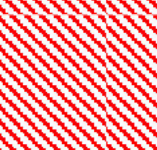 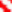 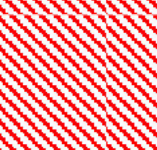 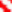 Изменение общего количества поступивших обращений обусловлено функционированием в 2022 году «горячей линии» Уполномоченного по правам человека по вопросам, связанным с частичной мобилизацией, на которую поступило 2073 обращения.Информация о тематике обращений к Уполномоченному по правам человека по видам прав за 2023 год и динамика изменения количества обращений за 2021 - 2023 годы указана на графике.Тематика обращений к Уполномоченному по правам человека по видам прав за 2023 год и динамика изменения количества обращений за 2021 - 2023 годы2023 год	2022 год	2021 год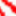 Права человека в Вооруженных силах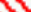 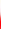 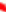 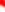 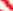 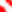 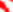 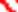 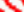 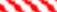 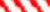 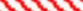 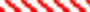 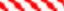 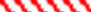 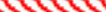 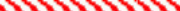 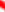 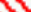 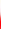 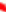 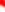 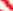 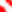 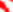 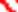 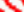 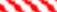 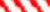 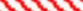 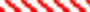 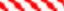 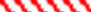 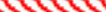 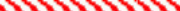 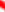 Жилищные праваПраво на социальное обеспечениеПрава человека в судебной системеПраво человека в системе правоохранительных органовПраво на охрану здоровья и медицинскую помощьПраво на благоприятную окружающую средуПраво на собственностьПрава человека в местах принудительного содержанияТрудовые права Право на обращение в органы публичной властиПраво на гражданство, свободу передвижения и выбор места жительстваПраво на образованиеПрава потребителейСемейные права, материнство, отцовство и детствоПраво избирать и быть избранным Свобода собраний, митингов и демонстрацийИныеЗначительно уменьшилось количество обращений по вопросам реализации жилищных прав граждан, что обусловлено, в первую очередь, решением проблем «обманутых дольщиков». Также сокращается количество обращений, касающихся вопросов деятельности правоохранительных органов, прав человека в местах принудительного содержания, охраны здоровья, благоприятной окружающей среды. Вместе с тем по вполне понятным причинам зафиксирован рост обращений по вопросам прав граждан в сфере вопросов социального обеспечения – в эту категорию вошли обращения членов семей участников специальной военной операции, которым оказывается всесторонняя помощь.При работе с обращениями граждан, в целях всестороннего рассмотрения каждого поступившего обращения и принятия всех возможных мер по решению изложенных гражданами вопросов, Уполномоченный по правам человека в рамках своей компетенции направил 4183 запросов, из них:В органы власти Самарской области	936В территориальные органы федеральных органов исполнительной власти893В органы местного самоуправления	721В органы прокуратуры	678По результатам рассмотрения обращений и материалов Уполномоченного по правам человека компетентными органами приняты следующие меры:Выдано предписаний об устранении выявленных нарушений обязательных требований ипредостережений о недопустимости нарушения	50законодательстваОтменено решений должностных лиц в пользу заявителейПринято решений о привлечении должностных лиц к дисциплинарной ответственностиВынесено постановлений о привлечении к административной ответственности должностных, юридических и физических лицВынесено судебных решений с учетом мнения Уполномоченного по правам человекаПо направленным Уполномоченным по правам человека обращениям и материаламорганами прокуратуры принято:Мер прокурорского реагирования в видепредставлений (требований) об устранении	60нарушении действующего законодательстваПривлечено лиц к дисциплинарной илиадминистративной ответственностиОтменено решений должностных лицПринесено протестовОбъявлено предостереженийТакже органами прокуратуры и государственными органами после рассмотрения запросов, обращений и материалов Уполномоченного по правам человека было направлено 10 обращений в суд в защиту интересов граждан.По материалам, направленным Уполномоченным по правам человека, следственными органами возбуждено 2 уголовных дела.Зарекомендовала себя практика рассмотрения обращений граждан с выездами к заявителям Уполномоченного по правам человека и сотрудников его аппарата, членов Общественного и Консультативного (экспертного) советов по вопросам прав и свобод человека при Уполномоченном по правам человека, помощников Уполномоченного по правам человека, с привлечением представителей компетентных органов власти, учреждений и общественных организаций. В 2023 году было проведено 103 таких выезда. При поступлении обращений граждан, а также в целях мониторинга реализации прав граждан, в течение года Уполномоченный по правам человека и сотрудники аппарата проводили рабочие совещания и встречи с должностными лицами органов власти, со- трудниками учреждений, представителями общественности, а также выездные мероприятия в изоляторы временного содержания, учреждения уголовно-исполнительной системы, медицинские учреждения и учреждения социальной защиты населения, учреждения образования, помещения для голосования, пункты временного размещения граждан, эвакуированных в Самарскую область с территории Донецкой Народной Республики, Луганской Народной Республики, Запорожской и Херсонской областей, территории Украины. Всего в 2023 году было проведено 214 таких выездных мероприятий.В 2023 году Уполномоченным по правам человека в соответствии с частью 1 статьи 16 Закона Самарской области от 24.11.2000 № 45-ГД «Об Уполномоченном по правам человека в Самарской области» готовились в адрес руководителей органов местного самоуправления рекомендации относительно возможных и необходимых мер по восстановлению нарушенных прав и свобод.В результате проведенной работы в 2023 году во взаимодействии с компетентными органами, учреждениями и общественными организациями удалось положительно разрешить следующие вопросы:Всем обратившимся в адрес Уполномоченного по правам человека в письменном виде направлялись разъяснения действующего законодательства, а также полномочия и порядок обращения в органы государственной власти и местного самоуправления, оказывалась юридическая помощь.Кроме того, Уполномоченным по правам человека и сотрудниками его аппарата, членами Общественного, Консультативного (экспертного) и Молодежного советов при Уполномоченном по правам человека, помощниками Уполномоченного по правам человека было дано более 10 000 устных консультаций.Отдельное участие в рассмотрении обращений граждан принимали члены Общественного, Консультативного (экспертного) и Молодежного советов при Уполномоченном по правам человека, помощники Уполномоченного по правам человека.В управляющие и ресурсоснабжающиеорганизации, фонды и учреждения, филиалы акционерных обществ543В правоохранительные органы366В суды общей юрисдикции46№ п/пТематика вопросовКоличество1.Вопросы реализация прав и свобод участников специальной военной операции и членов их семей, а также иных военнослужащих. Вопросы призыва на военную службу и ее прохождения2822.Жилищные вопросы (тарифы и качество жилищно-коммунальных услуг, обслуживание, содержание и капитальный ремонт жилищного фонда, переселение граждан, предоставление гражданам жилья и пр.)1843.Вопросы социального обеспечения и обслуживания1094.Вопросы, возникающие в деятельности судебной системы, в том числе при исполнении решений судов1085.Вопросы, касающиеся собственности1016.Вопросы деятельности правоохранительных органов937.Вопросы оказания медицинской помощи и охраны здоровья758.Вопросы деятельности уголовно-исполнительной системы749.Вопросы, связанные с благоприятной окружающей средой и благоустройством муниципальных образований7110.Вопросы доступности помещений для голосования для всех категорий граждан и их соответствия современным стандартам6211.Вопросы функционирования системы образования2712.Вопросы оформления гражданства, свободы передвижения и выбора места жительства2213.Вопросы, связанные с приобретением товаров работ и услуг1214.Вопросы, связанные с трудовой деятельностью1115.Вопросы, связанные с семейными отношениями316.Вопросы, касающиеся обращения в органы государственной власти2ИтогоИтого1236